FOR IMMEDIATE RELEASE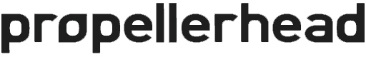 Propellerhead Releases Umpf Retro Beats Rack Extension for ReasonNew beat creation device offers everything musicians need to make authentic old-school beats in ReasonSTOCKHOLM, Sweden, November 7, 2018 — Propellerhead Software today released the Umpf Retro Beats Rack Extension, making it easier than ever to create old-school beats in Reason music software. Umpf Retro Beats is an innovative drum machine featuring retro sounds and grooves sampled from classic drum machines. Perfect for 80s, Retro Pop and Synthwave-style beats, Retro Beats is loaded with over 750 samples, drum kit presets and authentic analog effects.“For years, producers have had to dig through record crates or hunt down expensive vintage drum machines to create legit old-school beats,” said Lukas Lyrestam, Product Manager of Propellerhead. “With Umpf Retro Beats you can lay down authentic old-school beats right from your Reason rack. The intuitive interface and massive sample library make it easy to quickly dial in the perfect retro sound.”In addition to traditional purchasing options, Umpf Retro Beats is available through the new Propellerhead Rent-to-Own Program, which offers an affordable, flexible way to expand your Reason Rack. Umpf Retro Beats boasts over 750 vintage sounds and kit presets inspired by classic drum machines of the 80s and 90s. Retro Beats features eight drum channels with drag-and-drop sample loading and an intuitive dynamic waveform display customizing sounds. Retro Beats offers authentic analog signal processors including old-school tape, echo and gated reverb effects, as well as an advanced Modulation Matrix for chopping and screwing beats.Partner Retro Beats with the complimentary drum sequencer for instant inspiration. Packed with dozens of unique patterns and rhythms, Drum Sequencer can instantaneously bring samples in Retro Beats to life.   Watch the Umpf Retro Beats video here.To learn more about Umpf Retro Beats, visit Propellerhead’s site. Pricing & AvailabilityUmpf Retro Beats is available for immediate download via the Propellerhead store and will retail for $99 USD / €99 EUR. Umpf Retro Beats is also available via the Propellerhead Rent-to-Own Program for 9.99 USD/EUR per month. To learn more about the Rent-to-Own program, visit Propellerheads.com for further details.Photo file: UmpfRetroBeats.JPGPhoto caption: Propellerhead’s Umpf Retro Beats Rack Extension makes it easier than ever to create old-school beats in Reason music software. About Propellerhead SoftwareFormed in 1994, Propellerhead Software is a privately owned company based in Stockholm, Sweden. Renowned for its musician-centric approach, Propellerhead has created some of the world’s most innovative music software applications, interfaces and technology standards. Musicians, producers and the media have praised Figure, Reason, ReCycle and ReBirth applications for being inspiring, great sounding and of impeccable quality. Technologies such as ReWire and the REX file format are de-facto industry standards, implemented in all major music software. Today, Propellerhead’s products are used all over the world by hundreds of thousands of professionals and enthusiasts for all kinds of music making. http://www.propellerheads.com. Press contactsFor further information, please contact our press representative:Ed James
ed@clynemedia.comFor online press releases, high-resolution images and other media resources, please go to www.propellerheads.com/press. 